Ementa: 	Revisão de teoria básica. Treinamento para reconhecimento e aplicação de estruturas harmônicas tonais básicas. Apreciação de obras musicais referentes aos elementos estudados.Objetivos: Capacitar o aluno a reconhecer analiticamente e utilizar criativamente as estruturas harmônicas básicas derivadas da escala maior, com ênfase na harmonia funcional.. ConteúdosRevisão:Intervalos, série harmônica, construção da escala maior e da escala menor natural, armaduras de clave, ciclo das 5as, modos, cifras, construção de acordes (tríades e tétrades).Harmonia Funcional:Tríades do campo harmônico maior.Funções básicas dos acordes do campo harmônico maior.Extensões nos acordes do campo harmônico maior.Inversões de acordes e seu uso.Progressão harmônicaA resolução do trítono.Progressões por 5as entre fundamentais.Progressões por 2as e 3as entre fundamentais.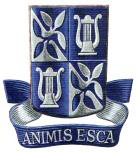 Harmonização de melodias IHarmonização de melodias diatônicas com três acordes (I, IV e V - sem análise melódica).Harmonização de melodias diatônicas com substituições por acordes de mesma família funcional.Notas melódicasNotas de passagem, bordaduras, bordaduras duplas, retardos, apojaturas, antecipações e notas-pedal.Princípios de condução de vozesHarmonização de melodias IIExercícios orientados de harmonização de melodias diatônicas com acordes do campo harmônico maior, usando inversões e extensões, e realizando análise harmônica (identificando e classificando as notas melódicas).MetodologiaAulas expositivas com conteúdo teórico, Audição de trechos musicais que contenham os materiais estudados, Exercícios propostos e a correção dos mesmos.AvaliaçãoA avaliação é constituída de duas provas individuais (peso 3) e os exercícios entregues durante o semestre (peso 1). A partir destas notas, será calculada a média final.Bibliografia. ALDWELL, Edward e SCHACHTER, Carl. Harmony and Voice Leading. 4ª ed. Schirmer, 2011.CHEDIAK, Almir. Dicionário de Acordes Cifrados. (2 vols). 12ed.  Rio de Janeiro: Lumiar, 1984. _______________. Harmonia e Improvisação. (2 vols). Rio de Janeiro: Lumiar, 1990._______________. Songbook de Tom Jobim. Volume 1. Rio de Janeiro: LumiarDIAS, Pedro A. 2008. Harmonia Aplicada à Música Popular. Não publicado.GUEST, Ian. Harmonia: método prático. (2 vols). 3 ed. Rio de Janeiro: Lumiar, 2006.KOSTKA, Stephan, e PAYNE, Dorothy. Tonal Harmony. McGraw-Hill Education, 2008.UNIVERSIDADE FEDERAL DA BAHIAEscola de Música Departamento de MúsicaPROGRAMA DE COMPONENTECURRICULARCÓDIGONOME    MUS19HARMONIA NA MÚSICA POPULAR ICARGA HORÁRIACARGA HORÁRIACARGA HORÁRIACARGA HORÁRIAMÓDULOMÓDULOMÓDULOCURSO(S)ANO VIGENTE TPETOTALTPEGraduação20163417051Graduação2016Programa de componente curricular proposto na reunião do Departamento, em 12/08/2016Pedro Ribeiro Kroger JuniorChefe do Departamento